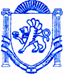 	  РЕСПУБЛІКА КРИМ	РЕСПУБЛИКА КРЫМ	КЪЫРЫМ ДЖУМХУРИЕТИБАХЧИСАРАЙСЬКИЙ РАЙОН	                                     БАХЧИСАРАЙСКИЙ РАЙОН                               БАГЪЧАСАРАЙ  БОЛЮГИНИНЪ УГЛІВСЬКА СІЛЬСЬКА РАДА	                                УГЛОВСКИЙ СЕЛЬСКИЙ  СОВЕТ                               УГЛОВОЕ  КОЙ  ШУРАСЫРЕШЕНИЕ60-я сессия 1-го созыва«03» июля 2018г.				№ 577О необходимости изготовления проектно-сметной документациипо объекту: «Благоустройство разделительного дорожного кольцапо ул. Ленина в с. Угловое, Бахчисарайского района, Республики Крым»В соответствии с Федеральным законом «Об общих принципах организации местного самоуправления в Российской Федерации» № 131 - ФЗ от 06.10.2003 года, Законом Республики Крым «Об основах местного самоуправления в Республике Крым» № 54-ЗРК от 08 августа 2014 года, Уставом муниципального образования Угловское сельское поселение Бахчисарайского района Республики Крым, на основании постановления администрации Угловского сельского поселения № 138 от 26.12.2017г. «Об утверждении Муниципальной программы «Формирование современной городской среды на территории муниципального образования Угловское сельское поселение Бахчисарайского района Республики Крым на 2018-2022годы», решения 59-й сессии Угловского сельского совета 1-го созыва № 565 от 04.06.2018г. «Об утверждении перечня объектов подлежащих благоустройству на территории Угловского сельского поселения в 2018-2022гг., протокола совместного заседания постоянных комиссий Угловского сельского совета от 03.07.2018 года,УГЛОВСКИЙ СЕЛЬСКИЙ СОВЕТ РЕШИЛПризнать необходимым изготовление проектно-сметной документации по объекту: «Благоустройство разделительного дорожного кольца по ул. Ленина в с. Угловое, Бахчисарайского района, Республики Крым».Председателю Угловского сельского совета – главе администрации Угловского сельского поселения заказать проектно-сметную документацию по объекту «Благоустройство разделительного дорожного кольца по ул. Ленина в с. Угловое, Бахчисарайского района, Республики Крым».Источником финансирования считать собственные средства бюджета Угловского сельского поселения.Настоящее Решение подлежит обнародованию на информационном стенде администрации Угловского сельского поселения и дополнительно на официальном сайте Угловского сельского совета (www.угловскийсовет.рф) и вступает в силу с момента его подписания.Председатель Угловского сельского совета –глава администрации Угловского сельского поселения                                                                    Н.Н. Сосницкая